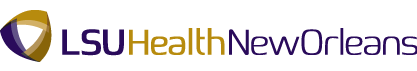 CURRICULUM VITAEJohn M. Whitaker, M.D.Current Title:	Clinical Associate Professor of SurgeryBusiness Address:	1542 Tulane Avenue, Room 741New Orleans, LA 70112 Business Telephone and Fax:	(504)-568-4750 Business email Address:		jwhit3@lsuhsc.eduCitizenship: U.S. Citizen Education:Undergraduate:	BS (Cum Laude) 1972Louisiana State University Baton Rouge, LouisianaGraduate/Medical:	MD 1976Louisiana State University School of Medicine Shreveport, LouisianaInternship:	Louisiana State University School of Medicine Shreveport, LA Department of Surgery07/01/1976-06/30/1977Residency:	Louisiana State University School of Medicine Shreveport, LA Department of Surgery (General Surgery)07/01/1977-06/30/1981Certification:	American Board of Surgery – 1984Recertification – 10/94 Recertification – 10/04 Recertification – 12/13Licensure:	Louisiana License # MD.013632Valid through 8/31/2023Academic, Professional, and Research Appointments:Highland Clinic (Multi-Specialty Group) Shreveport, Louisiana07/81 – 06/88Solo PracticeLancaster, South Carolina 07/88 – 03/93Surgeons Group of Baton Rouge/Our Lady of the Lake Physicians GroupBaton Rouge, Louisiana 04/93 – 07/31/15Clinical Associate Professor of Surgery LSU Health Sciences Center New Orleans Site Director Baton Rouge Campus 09/01/15 to presentSurgical Clerkship DirectorLSU Health Sciences Center New Orleans Baton Rouge Campus09/01/15 to presentMembership in Professional Organizations:Louisiana State Medical SocietyEast Baton Rouge Parish Medical Society Society of Laparoendoscopic SurgeonsAmerican Society of General Surgeons, Charter Member American Hernia SocietyLancaster County Medical Society, 1988–93 South Carolina State Medical Society, 1998–93Graduate Medical Education Committee, 2013–presentChief of General Surgery, Our Lady of the Lake, 2012–present Chief of Staff, Our Lady of the Lake, 2005Vice Chief of Staff, Our Lady of the Lake, 2004 Chief, General Surgery, Woman’s Hospital, 2004 Chairman, Credentials Committee, 2002–2003Chairman, Pharmacy and Therapeutics Committee, 2000–2001 Our Lady of the Lake Medical Executive Committee, 1999–2006 Vice Chief of Surgery, Our Lady of the Lake, 1999–2001Board of Directors, Lake Physician/Hospital Organization (LPHO), 1999–2001Cancer Liaison Physician—American College of Surgeons/Our Lady of the Lake and Mary Bird Perkins Cancer Center, 1997–2003Vice Chief of Staff, 1993, Lancaster, SCChairman, Surgical Tissue Committee, 1990–92, Lancaster, SC Chief of Surgery, 1990, Lancaster, SCCredentials Committee, 1991–92, Lancaster, SC Long Range Planning Committee, 1986–87(HCA/Highland Clinic — joint venture)Member of Joint Management Committee, Cigna Health Plan, 1984--87Executive Committee (governing board) Highland Clinic, 1985–87 Credentials Committee, 1985, Shreveport, LAChief of Surgery, Highland Hospital, 1986 Surgical Tissue Committee, 1985, Shreveport, LACritical Care Committee, 1984 and 1986, Shreveport, LAAwards and Honors:Selected for membership Alpha Omega Alpha Honor Medical Society, April, 2021Chapman Lee, M.D. Award for Outstanding Faculty Member as voted By Medical Students 2019-2020Outstanding Faculty Member Award (as voted by the Surgery Residents), Department of Surgery, LSU Health Sciences Center, New Orleans, 2014–2015Outstanding Overall Resident, 1981Outstanding Fourth Year Surgical Resident, 1980 Outstanding Intern, LSU Medical Center, 1976Doctor–Patient Relationship Award, LSU Medical Center Graduating Class, 1976TEACHING EXPERIENCE AND RESPONSIBILITIESCourse/Clerkship/Residency or Fellowship/CME DirectorshipsClerkship Director for third and fourth year students both Baton Rouge based and those rotating from New Orleans. This involves daily clinical supervision and twice weekly small groups didactic sessions.I was involved in direct supervision of minimally invasive fellows from 2005 to 2015 through our minimally invasive fellowship associated with our private practice.Site director for general surgery Baton Rouge campus of the LSU New Orleans Department of Surgery. This involves daily supervision of residents on the LSU Baton Rouge rotation (formally known as EKL rotation). Emphasis is on staffing the outpatient clinic two days per week and staffing outpatient surgery cases three days per week.Curriculum Development/ImplementationFacilitated the development of third year medical student surgical subspecialty rotations in urology, neurosurgery and pediatric surgery.Departmental/Interdisciplinary Teaching ConferencesCoordinate weekly grand rounds, morbidity and mortality conference and pre-op Conference.Participate in weekly tumor conference.Teaching Awards:W. Chapman Lee, M.D. Award for Outstanding Faulty Member as voted by Medical Students 2019-2020Outstanding Faculty Member Award (as voted by the SurgeryResidents), Department of Surgery, LSU Health Sciences Center, New Orleans, 2014–2015Journal Publications:LeBlanc, K.A., Whitaker, J.M. “Laparoscopic Incisional and Ventral Hernioplasty: Lessons Learned from 200 Patients.” Hernia, 2003.LeBlanc, K.A., Whitaker, J.M. “Management of Chronic Postoperative Pain Following Incisional Hernia Repair with Composix® Mesh.” Hernia 6:194–197, 2002.LeBlanc, K.A., Booth, W.V., Bellanger, D.E., Whitaker, J.M. “Laparoscopic Incisional and Ventral Herniorraphy: Our Initial 100 Patients.” Hernia 5:41–45, 2001.LeBlanc, K.A., Booth, W.V., Whitaker, J.M., Bellanger, D.E. “Laparoscopic Incisional and Ventral Herniorraphy in 100 Patients.” American Journal of Surgery 180 (3):193–197, 2000.LeBlanc, K.A., Booth, W.V., Whitaker, J.M., Baker, D. “In Vivo Study of Meshes Implanted Over the Inguinal Ring and External Iliac Vessels in Uncastrated Pigs.” Surgical Endoscopy 12:247–251, 1998.LeBlanc, K.A., Booth, W.V., Whitaker, J.M. “Laparoscopic Repair of Ventral Hernias Using an Intraperitoneal Onlay Patch: Report of Current Results.” Contemporary Surgery 45(4): 211– 214, 1994.Griffen, F.D., Knight, Sr., C.D., Whitaker, J.M., Knight, Jr., C.D. “The Double-Stapling Technique for Low Anterior Resection — Results, Modifications, and Observations.” Annals of Surgery, Vol. 211, June 1990, pages 745–752.Knight, Sr., C.D., Griffen, F.D., Whitaker, J.M., Knight, Jr., C.D. “Stapled Colo-Rectal Anastomosis Through Stapled Distal Rectum.” Current Practice of Surgical Stapling by Mark M. Ravitch, Felicien M. Steichen, Roger Welter, Chapter 49, pages 295–304.Elieson, M.J., Whitaker, J.M., LeBlanc, K.A. “Laparoscopic Parastomal Hernia Repair,” inRecurrent Hernia, ed. Schumpelick V. and Fitzgibbons R.J., Springer, 233-239, 2007.Carter, P.R., Allain, B.W., Kleinpeter, K.P., Rhynes, V.K., Whitaker, J.M., Hausmann, M.G., LeBlanc, K.A. “Does Expanded Polytetrafluoroethylene Mesh Really Shrink After Laparoscopic Ventral Hernia Repair?” Hernia 2011, ePub ahead of print.Books:Book Chapters:Whitaker, J.M. “Complications of Laparoscopic Splenectomy” in Complications of Laparoscopic Surgery, K.A. LeBlanc, ed., 2004.Scientific Presentations:Nath, A., Leblanc, K.A., Whitaker, J.M., Rhynes, V.K., Hausmann, M.G. “Umbilical Hernia Repair with a Bioresorbable Plug.” American Hernia Society Annual Meeting, Orlando, FL. 17–20 March 2010.Carter, P.R., LeBlanc, K.A., Hausmann, M.G., Whitaker, J.M., Rhynes, V.K., Kleinpeter, K.P., Allain, B.W. “Transoral Incisionless Fundoplication and Stomaphyx: Initial Experience with Natural Orifice Surgery.” American College of Surgeons, Louisiana Chapter Meeting, New Orleans, LA. 17–18 Jan. 2010.SERVICE ACTIVITIESUniversity/Institutional Service:Departmental committeesResidency Interview CommitteeHospital committeesGraduate Medical Education CommitteeClinical Service:Clinic coverageStaff outpatient clinics for LSU surgical service Staff outpatient surgery for LSU surgical serviceAdministrative Responsibilities: DepartmentalSite Director general surgery Baton Rouge campus of LSUHSC New OrleansSchoolClerkship Director third year medical students general surgery